广东省培英职业技术学校2022年招生简章广东省培英职业技术学校隶属于广东省教育厅，公益一类事业单位，是全省唯一一所以招收视力残疾、听力残疾、言语残疾、肢体残疾类型学生的中等职业学校，学制三年，国家承认学历。学校共设12个专业，本年度8个专业招生（详见计划表）。学校全部教学、生活设施按无障碍标准设计建设，可满足各类残疾人学习、生活的特殊需要。以往毕业生首次就业率达95%以上。为充分利用现有教育资源造福社会，经省教育厅同意，2022年学校计划招收新生102人，残疾人需有视力、听力、言语、肢体残疾等级证，且无其他重大疾病（详见特别提示），生活能自理，具有相关专业学习能力，取得初中或以上学历的学生（视力残疾学生适当放宽学历要求）。一、招生计划表*备注：电子商务专业、计算机应用专业（仅限肢体残疾、原则上为应届初中毕业学生）是我校与广州城建职业学院联合举办的“中高职贯通培养班（三二分段）”，实行“3+2”学制，前3年在我校学习，合格学生由我校颁发中等职业教育毕业学历证书；3年后进行转段选拔考核，通过考核的学生，后2年在广州城建职业学院学习，合格学生由广州城建职业学院颁发高等职业教育毕业学历证书。二、专业简介三、收费标准及资助政策（一）收费标准经广东省发改委批准（收费许可证编号：粤费008009号），我校收费标准如下：                                                单位：元（二）根据上级部门批准，入读我校的残疾学生只需缴纳如下费用：单位：元 注：1.校服、床上及生活用品费为一次性收费，毕业后归个人所有。    2.储物胶箱在毕业时能完好交回的，可退回全额押金。（三）在校残疾学生享受的资助政策1.免收学费、住宿费、教材资料费；2.国家助学金：全日制正式学籍的在校一、二年级学生可申请，资助标准：2000元/年；3.在校期间享受财政发放伙食补贴：400元/月,一年按10个月计发；
    4.医疗保险：学生需购买医保及校园意外保险。该项经费暂由财政资助，残疾学生免缴。四、招生要求1.招生对象主要招收视力残疾、听力残疾、言语残疾、肢体残疾类型，且具备学习及生活自理能力的残疾学生；另根据报名情况，可招收部分健全学生。2.招生年龄：2007年9月1日前出生3.招生范围：本省及周边省份学生4.报名方式（1）到户口所在地县级或以上残联报名，填写招生报名表，交初中（或高中）毕业证书、身份证、户口簿（户主及本人页）、残疾人等级证、父母双方（或监护人）身份证的复印件，以及近期正面免冠小一寸彩色照片2张。以上复印件各交1份，统一用A4规格纸张，便于归档存查。（2）直接来学校学生科现场报名，资料同上。5.招生方式：笔试、面试相结合，择优录取。6.特别提示(1)为保障学生的健康、安全，维护正常的教育教学秩序，确保完成学业，按照教育部有关规定：不招收患有严重精神病、重症或难治性癫痫病、严重心脏病或其它重大疾病的学生，家长必须在面试时如实告知学校,如有意隐瞒，一切后果和法律责任自负。(2)学生及家长(或监护人)必须如实告知学生心理健康情况，签订《入学前考生心理健康承诺书》，若有隐瞒心理疾病，或其他不满足住校学习生活条件的心理问题等，自愿承担退学责任。(3)我校为无烟校园，严禁学生吸烟，如有违者，一经查实，将无条件责令退学。五、报名时间：即日起开始接受报名六、学校代码：8800028七、学校地址：广东省广州市天河区白石岗21号（汇景新城西门汇景实验学校对面）邮    编：510645八、联系方式联系人及联系电话：陈老师13826475193、黎老师13533410895，请于工作时间内拨打，上午8:20-12:00，下午14:20-17:00。学校网址：http://www.gdpy.cn/学校公众号名片二维码（请扫码关注）：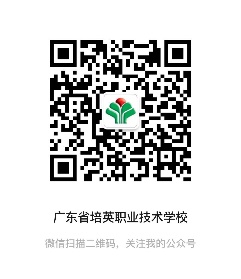       广东省培英职业技术学校                 2022年5月序号专业名称学习   形式学制拟招 人数主要招生对象班 级（个）备注1中医养生保健全日制三年8视力残疾学生11.肢体残疾主要招收轻度、能独立上楼（睡上铺）的学生；另根据实际情况可招收少量重度的学生。2中医康复技术全日制三年24视力残疾学生31.肢体残疾主要招收轻度、能独立上楼（睡上铺）的学生；另根据实际情况可招收少量重度的学生。3*计算机应用全日制3+215原则上为肢体残疾应届初中毕业学生11.肢体残疾主要招收轻度、能独立上楼（睡上铺）的学生；另根据实际情况可招收少量重度的学生。3*计算机应用全日制三年8听力、言语残疾学生11.肢体残疾主要招收轻度、能独立上楼（睡上铺）的学生；另根据实际情况可招收少量重度的学生。序号专业名称学习   形式学制拟招 人数主要招生对象班 级（个）备注4会计事务全日制三年8肢体残疾学生12.报名人数低于8人的专业，本年度不开设。3.根据学校实际及报名情况，个别专业人数、男女比例、校区安排等将进行适当调整。5*电子商务全日制3+215原则上为肢体残疾应届初中毕业学生12.报名人数低于8人的专业，本年度不开设。3.根据学校实际及报名情况，个别专业人数、男女比例、校区安排等将进行适当调整。6绘画全日制三年8听力、言语残疾学生12.报名人数低于8人的专业，本年度不开设。3.根据学校实际及报名情况，个别专业人数、男女比例、校区安排等将进行适当调整。7服装设计与工艺全日制三年8听力、言语残疾学生12.报名人数低于8人的专业，本年度不开设。3.根据学校实际及报名情况，个别专业人数、男女比例、校区安排等将进行适当调整。8西餐烹饪（西式面点制作方向）全日制三年8听力、言语残疾学生12.报名人数低于8人的专业，本年度不开设。3.根据学校实际及报名情况，个别专业人数、男女比例、校区安排等将进行适当调整。合计合计1021021021021022.报名人数低于8人的专业，本年度不开设。3.根据学校实际及报名情况，个别专业人数、男女比例、校区安排等将进行适当调整。专业名称培养目标主要课程中医养生保健面向各级医院康复科、康复保健中心、社区康复保健机构、社会福利机构、疗养院、“治未病”中心相关企业等领域，从事亚健康中医康复、保健、养生等健康服务与相关管理工作岗位人才。中医学基础、按摩学基础、实用正常人体学、触诊诊断学、营养保健学、中医诊断学、中医养生概要、中药学、方剂学、康复心理学沟通技巧与商务礼仪、中医药膳食疗技术、康复医学基础、中医美容养生技术、经络腧穴学、伤科按摩学、内科按摩学、妇科按摩学、儿科按摩学、刺法灸法学。中医康复技术面向各级医院康复科、康复保健中心、医养结合中心、养老机构、康复专科医院、养生保健机构、国医馆、社区卫生服务机构、中医院“治未病”中心、预防保健科等。人体解剖学、中医基础理论、经络腧穴学、诊断学、按摩学基础、内科按摩学、伤科按摩学、儿科按摩学、妇科按摩学。计算机应用面向社会各单位，培养计算机应用、办公室自动化和计算机系统维护及计算机网络管理人才。计算机应用基础、计算机网络技术、应用软件、网页设计制作、多媒体技术、Flash、Photoshop、影视剪辑、CorelDraw。动漫与游戏制作面向社会各单位，培养能够进行平面图形制作、动画制作、影视资料编辑等工作的专业人才。动漫色彩基础、电脑图像制作、illustrator矢量图的绘制、二维动画、动漫原画设计、动漫人物设计、CG手绘、动画场景设定、After  Effects音视频编辑处理、3D造型基础、3D动画基础。会计事务面向社会各单位，培养财务会计、收银员、仓库管理员、办公文员。会计基础、出纳实务、统计原理、财务会计、税务会计、经济法、财务管理、会计电算化、信息技术、企业考察与调研等。电子商务面向社会各单位，培养仓储物流客户服务、网站维护网络营销等相关职业工作的技能型应用中、初级人才。电子商务概论、网页制作、物流与配送、电子商务法规与信息安全、计算机网络技术、电子商务网络营销等。绘画面向社会各单位，培养广告、标志制作，美工和文化宣传设计等专业及向聋人高等院校输送人才。素描、色彩、构成、图案设计、字体设计、电脑平面设计素描、色彩、国画、油画、构成、平面设计、网页设计、装裱等。服装设计与工艺面向服装行业，培养服装设计、服装工艺美术、服装机电、服装缝制工艺、服装经营等人才。计算机应用、图案、色彩构成、电脑设计、服装美术、结构制图、服装缝制工艺、服装立体剪裁、服装制版推版、服装设计、服装材料。西餐烹饪（西式面点制作方向）面向酒店西餐厨房、烘焙企业、西餐厅，培养能从事各式西点、面包、蛋糕制作的高素质劳动者和技能型人才及订单培养。食品营养卫生、西式面点制作基础、蛋糕装饰、烹饪美学与西点设计、中西餐展台设计、面包制作、蛋糕和西点制作。学费（年）教材资料费（年）住宿费（年）储物胶箱押金校服费床上用品及生活用品费合 计中医养生保健3400400500501903454885中医康复技术3400400500501903454885计算机应用3400400500501903454885动漫与游戏制作5000400500501903456485会计事务2900400500501903454385电子商务3400400500501903454885绘画5000400500501903456485服装设计与工艺5000400500501903456485西餐烹饪（西式面点制作方向）4000400500501903455485     项  目                                                             标  准储物胶箱押金校服费床上及生活用品费合 计费  用50190345585